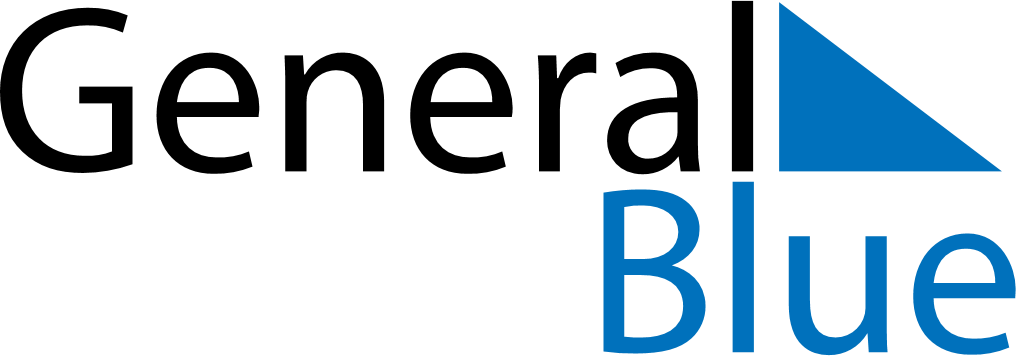 June 2019June 2019June 2019GibraltarGibraltarSUNMONTUEWEDTHUFRISAT12345678910111213141516171819202122Father’s DayQueen’s Birthday2324252627282930